ಎಚ್ಚರಿಕೆ ಸೂಚನೆನಮ್ಮ ಕಕ್ಷೀದಾರರಾದ ಇಂಟರ್ನ್ಯಾಷನಲ್ ಕ್ರಿಕೆಟ್ ಕೌನ್ಸಿಲ್ ಲಿಮಿಟೆಡ್ (ICC) ಇವರು ತಮ್ಮ ಸಂಪೂರ್ಣ ಸ್ವಾಮ್ಯದ ಅಂಗಸಂಸ್ಥೆ ICC ಬ್ಯುಸಿನೆಸ್ ಕಾರ್ಪೊರೇಶನ್ FZ LLC ದ ಮೂಲಕ ಭಾರತದಲ್ಲಿ ಮತ್ತು ಜಾಗತಿಕವಾಗಿ ಈ ಕೆಳಗಿನ ಟ್ರೇಡ್‌ಮಾರ್ಕ್‌ಗಳ ವಿಶೇಷ ಮಾಲೀಕರಾಗಿದ್ದಾರೆ ಎಂದು ಈ ಮೂಲಕ ಸೂಚನೆ ನೀಡಲಾಗಿದೆ: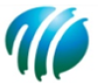 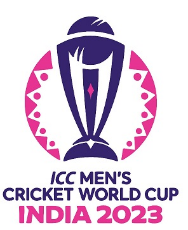 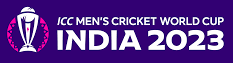 ICC WORLD CUP		              ICC CRICKET WORLD CUPಮೇಲಿನ ಟ್ರೇಡ್‌ಮಾರ್ಕ್‌ಗಳನ್ನು ಭಾರತದಲ್ಲಿ ನೋಂದಾಯಿಸಲಾಗಿದೆಯಲ್ಲದೆ ಇವನ್ನು ನಮ್ಮ ಕಕ್ಷೀದಾರರು ಹಾಗೂ ಅವರ ಪ್ರತ್ಯೇಕವಾಗಿ ನೇಮಕಗೊಂಡ ಅಧಿಕೃತ ಪ್ರಾಯೋಜಕರು ಮತ್ತು ಪರವಾನಗಿದಾರು 2023 ರ ಅಕ್ಟೋಬರ್ 5 ರಿಂದ ನವೆಂಬರ್ 19 ರವರೆಗೆ ಭಾರತದಲ್ಲಿ ICC ಪುರುಷರ ಕ್ರಿಕೆಟ್ ವಿಶ್ವಕಪ್‌ಗೆ ಸಂಬಂಧಿಸಿದಂತೆ ಬಳಕೆ ಮಾಡುತ್ತಿದ್ದಾರೆ.ಭಾರತದಲ್ಲಿ ನೋಂದಾಯಿತವಾದ ಈ ಮೇಲಿನ ಟ್ರೇಡ್‌ಮಾರ್ಕ್‌ಗಳಿಗೆ ಸಂಬಂಧಿಸಿದಂತೆ ನಮ್ಮ ಕಕ್ಷಿದಾರರು ಎಲ್ಲಾ ಹಕ್ಕುಗಳನ್ನು ಹೊಂದಿರುತ್ತಾರೆ ಮತ್ತು ಈ ಟ್ರೇಡ್‌ಮಾರ್ಕ್‌ಗಳನ್ನು ಅಥವಾ ಯಾವುದೇ ಇತರ ಟ್ರೇಡ್‌ಮಾರ್ಕ್‌ಗಳನ್ನು ಮೋಸಗೊಳಿಸಲು ಅಥವಾ ಗೊಂದಲಗೊಳಿಸಲು ಬಳಸುತ್ತಿರುವುದು ಕಂಡುಬಂದಲ್ಲಿ ಅಥವಾ ನಮ್ಮ ಕಕ್ಷೀದಾರರ ಯಾವುದೇ ಇತರ ಐ.ಪಿ.ಆರ್., ಮತ್ತು ಹಕ್ಕುಗಳ ಉಲ್ಲಂಘನೆಯಾದಲ್ಲಿ ಅದಕ್ಕೆ ಅನುಗುಣವಾಗಿ ಸೂಕ್ತ ಕಾನೂನು ಕ್ರಮವನ್ನು ಅವರು ಕೈಗೊಳ್ಳುತ್ತಾರೆ ಎಂದು ಈ ಸೂಚನೆಯನ್ನು ನೀಡಲಾಗಿದೆ, ಹಾಗೂ ಇವು ಕಾಯಿದೆಗಳು ಮತ್ತು ಶಾಸನಬದ್ಧ ನಿಬಂಧನೆಗಳ ಅಡಿಯಲ್ಲಿ ಸಿವಿಲ್ ಮತ್ತು ಕ್ರಿಮಿನಲ್ ಹೊಣೆಗಾರಿಕೆಯನ್ನು ಹೊಂದಿವೆ.ಅಂತಾರಾಷ್ಟ್ರೀಯ ಕ್ರಿಕೆಟ್ ಮಂಡಳಿಸೆನ್ ಒಬೆರಾಯ್ಅಟಾರ್ನಿ ಅಟ್ ಲಾಏ-18, ಚಿತ್ತರಂಜನ್ ಪಾರ್ಕ್ಹೊಸದಿಲ್ಲಿ, 110 019 ಭಾರತದೂ. (+91 11) 2627-1755, 2627-3230, 4160-2150ಮೊಬೈಲ್ (ಧಾಲಿಯಾ ಸೇನ್ ಒಬೆರಾಯ್): +919811117616ಈ ಮೇಲ್ – dahlia@sen-oberoi.com